Муниципальное общеобразовательное учреждениеосновная общеобразовательная школа с.Тамбовка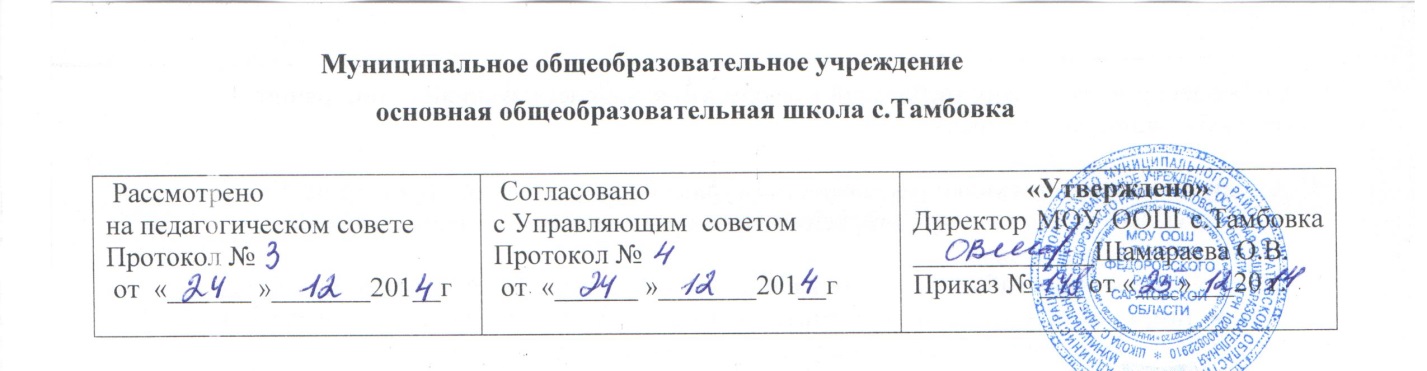 ПОЛОЖЕНИЕО СИСТЕМЕ ОЦЕНИВАНИЯ ДОСТИЖЕНИЙУЧАЩИХСЯ МОУ ООШ с.Тамбовка ОБУЧАЮЩИХСЯ ПО ФГОС НОООбщие положенияНастоящее Положение о системе оценивания достижений учащихся разработано в соответствии со следующими нормативными документами:Федерального закона от 29.12.2012 г. №273-ФЗ «Об образовании в Российской Федерации»;Федеральный государственный образовательный стандарт начального общего образования (далее – ФГОС НОО), утв. приказом Минобрнауки России от 06.10.2009 № 373 "Об утверждении и введении в действие федерального государственного образовательного стандарта начального общего образования";Настоящее Положение является локальным актом образовательного учреждения, разработанным с целью разъяснения принципов и особенностей организации оценки  в условиях реализации ФГОС. Настоящее Положение рассматривается педагогическим советом школы, имеющим право вносить в него свои изменения и дополнения, согласовывается с Управляющим советом школы Настоящее Положение утверждается приказом директора школы  Настоящее Положение устанавливает требования к оценке учебных достижений учащихся. Основными функциями оценки являются:-  мотивационная – поощряет образовательную деятельность ученика и стимулирует её продолжение;- диагностическая – указывает на причины тех или иных образовательных результатов ученика, выявляет индивидуальную динамику учебных достижений учащихся; - воспитательная – формирует самосознание и адекватную самооценку учебной деятельности школьника;- информационная – свидетельствует о степени успешности ученика в достижении предметных, метапредметных результатов в соответствии с ФГОС, овладении знаниями, умениями и способами деятельности, развитии способностей.2. Принципы системы оценки2.1. Критериальность: контроль и оценка строятся на основе критериев, сформулированных в требованиях ФГОС НОО к планируемым результатам освоения учащимися основной образовательной программы начального общего образования.2.2. Уровневый характер контроля и оценки: разработка средств контроля на основе базового и повышенного уровней достижения образовательных результатов.2.3. Комплексность оценки: возможность суммирования результатов.2.4. Приоритет самооценки: самооценка ученика предшествует оценке учителя.2.5. Гибкость и вариативность форм оценивания: содержательный контроль и оценка предполагают использование различных процедур и форм оценивания образовательных результатов.2.6. Открытость: оценочная информация о целях, содержании, формах и методах оценки доводится до сведения учащихся и их родителей.3. Особенности  оценки метапредметных результатов освоения учащимися ООП НОО.3.1.  Основными показателями уровня достижений учащимися метапредметных результатов освоения ООП НОО являются уровни:развития учебно-познавательного интереса;сформированности действия целеполагания;сформированности учебных действий;сформированности действия контроля;сформированности действия оценки.3.2.  Оценка метапредметных результатов освоения учащимися ООП проводится учителями, классными руководителями совместно с педагогом-психологом 1–2 раза в год методом включенного наблюдения, который позволяет выявлять достижения детей в их естественной среде, в повседневных жизненных ситуациях.3.3. Оценка метапредметных результатов освоения учащимися ООП осуществляется на основании:результатов комплексной проверочной работы;данных портфолио учащегося;3.4. Комплексная проверочная работа на межпредметной основе проводится в конце учебного года с целью оценки способности учащихся решать учебные и практические задачи с использованием универсальных учебных действий.3.5. Портфолио ученика представляет собой форму организации (коллекция, отбор и анализ) образцов и продуктов учебно-познавательной деятельности учащегося, а также соответствующих информационных материалов от внешних источников (одноклассников, учителей, родителей и т. п.), предназначенных для последующего их анализа, всесторонней количественной и качественной оценки уровня обученности школьников и дальнейшей коррекции процесса обучения.3.6. Оценка метапредметных результатов освоения учащимися ООП направлена на выявление индивидуальной динамики развития младших школьников (от начала учебного года к концу, от года к году) с учетом личностных особенностей и индивидуальных успехов детей за текущий и предыдущий периоды.Система оценивания учебных достижений учащихся начального образования.4.1. Система оценивания  учебных достижений  учащихся в  1 классе.4.1.1. Для проверки сформированности учебных навыков учащихся в конце темы (раздела, этапа) следует проводить «срезовую» работу в виде:-текущей диагностики;- тематической диагностики;- итоговой диагностики. 4.1.2. Нельзя использовать в качестве оценки любую знаковую символику. В 1-ом классе  и в 1 полугодии 2 класса используется только словесная оценка, критериями которой является соответствие или несоответствие требованиям программы.4.1.3. В 1-ом классе в течение 1-го полугодия не проводятся контрольные работы. Итоговые контрольные работы проводятся в конце учебного года не позднее 25-30 апреля.4.1.4. В течение учебного года осуществляется текущая проверка знаний, умений, навыков. В период обучение грамоте она проводится посредством небольших работ, включающих в себя письмо под диктовку изученных строчных и прописных букв, отдельных слогов, слов простой структуры, списывание слов и небольших по объему предложений и рукописного, и печатного шрифтов. В конце учебного года проводятся контрольные работы типа списывания с печатного шрифта и письмо под диктовку небольших по объему текстов. Подбираются тесты, в которых написание слова не расходится с произношение.4.1.5. Письмо.При выявлении уровня развития умений и навыков по письму необходимо учитывать развитие каллиграфических навыков: знаний и умений по орфографии, сформированность  устной речи.В 1-ом классе в конце учебного года должны при проверке отслеживаться следующие требования:- объем словарного диктанта 8-9 слов, диктанта 19-20 слов, написание которых не расходится с произношением:- устно составлять 3-5 предложений на определенную тему;- записывать по памяти небольшой текст (1-2 предложения);- писать печатным и рукописным шрифтом, соблюдая правила каллиграфии.Высокому уровню развития навыка письма соответствует письмо с правильной каллиграфией. Допускается 1-2 негрубых недочета.Среднему уровню развития навыка соответствует письмо, если имеется 2-3- существенных недочета (несоблюдение наклона, равного расстояния между буквами, несоблюдение пропорций букв по высоте и ширине) и 1-2 негрубых недочета.Низкому уровню развития каллиграфического  навыка соответствует письмо, которое в целом не соответствует многим из перечисленных выше требований, небрежное, неразборчивое, с помарками.4.1.6. К числу негрубых недочетов относятся:- частичное искажение формы букв;- несоблюдение точных пропорций по высоте строчных и заглавных букв;- наличие неправильных соединений, искажающих форму букв;- выход за линию рабочей строки, недописывание до нее;- крупное и мелкое письмо;- отдельные случаи несоблюдения наклона, равного расстояния между буквами и словами;4.1.7. ОрфографияВысокому  уровню развития навыков, умений по орфографии соответствует письмо без ошибок, как по текущему, так и предыдущему материалу.Среднему уровню развития ЗУН по орфографии соответствует письмо, при котором число ошибок не превышает 5 и работы не содержат более 5-7 недочетов.Низкому уровню развития ЗУН по орфографии соответствует письмо, в котором число ошибок и недочетов  превышает указанное количество.4.1.8. Устная речь.Критериями оценки сформированности устной речи являются:- полнота и правильность ответа;- степень осознанности усвоения излагаемых знаний;- последовательность изложения;-культура речи.Высокому уровню соответствуют полные, правильные, связанные, последовательные ответы ученика без недочетов или допускается не более 1 неточности в речи.Среднему уровню соответствуют ответы, близкие к требованиям, удовлетворяющим  оценку высокого уровня, но ученик допускает неточности в речевом оформлении ответов.Низкому уровню соответствуют ответы, если ученик в целом обнаруживает понимание излагаемого материала, но отвечает неполно, по наводящим вопросам, затрудняется самостоятельно подтвердить правило примерами, допускает ошибки в работе с текстом и анализе слов и предложений: излагает материал несвязно, допускает неточности в употреблении слов и построение словосочетаний или предложений4.1.9. ЧтениеПри определении уровня развития умений и навыков по чтению необходимо учитывать: понимание прочитанного текста, а также способ чтения, правильность, беглость, выразительность, владение речевыми навыками и умениями работать с текстом.I полугодие. Темп чтения незнакомого текста:1 уровень: 10-15 слов в минуту.2 уровень: 20-30 слов в минуту.II полугодие. Темп чтения незнакомого текста:1 уровень: 20-30 слов в минуту.2 уровень: 30-40 слов в минутуВысокий уровень развития навыка чтения: плавный слоговый способ чтения при темпе не менее 30-40 слов в минуту (на конец учебного года); понимание значения отдельных слов и предложений, умение выделить главную мысль прочитанного и нахождение в тексте слов и выражений, подтверждающих эту мысль.  Среднему уровню развития навыка чтения соответствует слоговой способ чтения, если при чтении допускается от 2 до 4 ошибок, темп чтения 20-30 слов. Учащийся не может понять отдельные слова при общем понимании прочитанного: умеет выделить главную мысль, но не может найти в тексте слова и выражения, подтверждающие эту мысль.Низкому уровню развития навыка чтения соответствует чтение по буквам при темпе ниже 20 слов в минуту, без смысловых пауз и четкости произношения, непонимание общего смысла прочитанного текста, неправильные ответы на вопросы по содержанию.4.2. Система оценивания учебных достижений учащихся во 2-4 классах4.2.1. Оценка письменных работ по русскому языку учащихся 2-4 классов.Контроль за уровнем достижений учащихся по русскому языку проводится в форме письменных работ: диктантов, грамматических заданий, контрольных списываний, словарных диктантов, изложений (сочинений), тестовых заданий.Диктант служит средством проверки орфографических и пунктуационных умений и навыков.Грамматический разбор есть средство проверки степени понимания учащимися изучаемых грамматических явлений, умения производить простейший языковый анализ слов и предложений.Контрольное списывание, как  диктант – способ проверки усвоенных орфографических и пунктуационных правил, сформированности умений и навыков. Здесь также проверяется умение списывать с печатного текста, обнаруживать орфограммы, находить границы предложения, устанавливать части текста, выписывать ту или иную часть текста. Изложение (обучающее) проверяет, как идет формирование навыка письменной речи; умения понимать и передавать основное содержание текста без пропусков существенных моментов: умения организовать письменный пересказ, соблюдая правила родного языка. Текстовые задания – динамичная форма проверки, направленная на установление уровня сформированности умения использовать свои знания в нестандартных учебных ситуациях.Оценивание диктанта.Отметка «5» ставится за диктант, в котором нет ошибок и исправлений, работа написана аккуратно, в соответствии с требованиями письма.Отметка «4» ставится за диктант, в котором допущено не более двух орфографических ошибок: работа выполнена чисто, но допущены небольшие отклонения от норм каллиграфии.Отметка «3» ставиться за диктант, в котором допущено 3-5 орфографических ошибок, работа написана небрежно. Отметка «2» ставится за диктант, в котором более 5 орфографических ошибок, работа написана неряшливо.Ошибкой в диктанте следует считать:Нарушение правил орфографии при написании слов;Пропуск и искажение букв в словах;Замену слов;Отсутствие знаков препинания в пределах программы данного класса, неправильное написание словарных слов.За ошибку в диктанте не считаются:Ошибки на те разделы орфографии и пунктуации, которые не изучались;Единичный пропуск точки в конце предложения, если первое слово следующего предложения записано с заглавной буквы;Единичный случай замены одного слова другим без искажения смысла.За одну ошибку в диктанте считаются:Два исправления;Две пунктуационные ошибки;Повторение ошибок в одном и том же слове;Негрубыми ошибками считаются следующие:Повторение одной и той же буквы  в слове;Недописанное слово;Перенос слова, одна часть которого написана на одной строке, а вторая опущена;Дважды записанное одно и то же слово в предложении.Примечание: при оценке контрольной работы учитывается в первую очередь правильность ее выполнения. Исправления, которые сделал учащийся, не влияет на оценку (за исключением такого вида работ, как контрольное списывание). Учитывается только последнее написание. Оформление работы так же должно влиять на оценку, ибо в таком случае проверяющий работу может быть недостаточно объективным. При оценивание работы учитель принимает во внимание каллиграфический навык. При оценивании работы принимается во внимание не только количество, но и характер ошибок. Например, ошибка на невнимание в меньшей мере влияет на оценку, чем ошибки на изученное правило, в особенности на давно изученные орфограммы. Тексты диктантов подбираются средней трудности с расчетом на возможность их выполнения всеми детьми. Каждый текст включает достаточное количество изученных орфограмм (примерно 60 % от общего числа всех слов диктанта). Текст не должен иметь слова на не изученные к данному моменту правила или такие слова заранее выписываются на доске.Оценивание грамматических заданий.Отметка «5» ставится за безошибочное выполнение всех заданий.Отметка «4» ставится, если ученик правильно выполнил не менее ¾ заданий. Отметка «3» ставится, если ученик правильно выполнил не менее ½ заданий.Отметка «2» ставится, если ученик не справился с большинством грамматических заданий.Оценивание изложения и сочинения.Отметка «5» ставится: а) по содержанию и речевому оформлению:- правильное и последовательное воспроизведение авторского текста, логически последовательное раскрытие темы, отсутствие фактических ошибок, богатство словаря.- правильность речевого оформления (допускается не более одной речевой неточности);б) грамотность:- нет орфографических и пунктуационных ошибок;- допускается 1-2 исправления.Отметка «4» ставится:а) по содержанию и речевому оформлению:- правильное и достаточно полное воспроизведение авторского текста, раскрыта тема, но имеются  незначительные нарушения последовательности  изложения мыслей;- имеются отдельные фактические  и речевые неточности;- допускается не более 3 речевых недочетов, а также недочетов в содержании и построении текста.б) грамотность:- две орфографические и одна пунктуационная ошибки;Отметка «3» ставится:а) по содержанию и речевому оформлению:- допущены отклонения от авторского текста;- отклонение от темы;- допущены отдельные нарушения в последовательности изложения мыслей;- беден словарь;- имеются речевые неточности;- допускается не более 5 речевых недочетов в содержании и построении текста;б) грамотность:- 3-5 орфографических и 1-2 пунктуационных ошибок;Отметка «2» ставится:а) по содержанию и речевому оформлению:- работа не соответствует теме;- имеются значительные отступления от авторской темы;- много фактических неточностей;- нарушена последовательность изложения мыслей;- во всех частях работы отсутствует связь между ними;- словарь беден;- более 6 речевых недочетов и ошибок в содержании и построении теста;б) грамотность:- более 3 орфографических и 3-4 пунктуационных ошибок.Примечание: В связи с развитием письменной речи изложение и  сочинение носит обучающий характер, а не контролирующий. Цель проведения изложения: определить формирование навыков письменной речи, передачу содержания текста, правильное построение предложений, соблюдение синтаксических норм.Оценивание контрольного списывания.Тексты для самостоятельного списывания учащихся предлагаются для каждого класса на 5-8 слов больше, чем тексты для контрольного диктанта.  Отметка «5» ставится:- нет ошибок и исправлений;- работа написана аккуратно, в соответствии с требованиями каллиграфии письма.Отметка «4» ставится:- имеется 1 ошибка и одно исправление.Отметка «3» ставится:- имеется 2 ошибки и одно исправление.Отметка «2» ставится:- имеется 4 ошибки и 1-2 исправления.Оценивание словарного диктанта.Содержание словарных диктантов составляют слова, правописание которых не регулируется правилами. Словарный диктант проводится 1-2 раза в неделю с целью осуществления текущего контроля.   Отметки:«5» - без ошибок.«4» - 1ошибка и 2 исправления.«3» - 2 ошибки и 2 исправления.«2» - 3-5 ошибок.Нормы оценки работ творческого характера.За содержание:- отметка «5» ставится за последовательное и правильное воспроизведение авторского текста (изложение), логически оправданное раскрытие темы, отсутствие фактических ошибок, богатство словаря, правильное речевое оформление. Допустимо не более одной речевой неточности.- отметка «4» ставится за правильную и достаточно полную информацию по авторскому тексту (изложение). Тема раскрыта, но имеются незначительные нарушения в последовательности изложения мыслей, отдельные фактические и речевые неточности. Допустимо не более трех речевых недочетов в содержании и построении текста;- отметка «3» ставится за некоторые отклонения от авторского (исходного) текста (изложение), отклонение от темы (в основном она достоверна, но допущены отдельные нарушения  в последовательности изложения мыслей, в построении двух-трех предложений), бедность словаря, речевые неточности. Допустим не более пяти недочетов речи в содержании и построении текста:- отметка «2» ставится за несоответствие работы теме, значительные отступления от авторского текста, большое количество неточностей фактического характера, нарушение последовательности изложения мыслей, отсутствие связи между частями текста, бедность словаря. В целом в работе допущено более шести речевых недочетов и ошибок в содержании и построении текста.За грамотность:- отметка «5»: отсутствие орфографических и пунктуационных ошибок, допустимо одно-два исправления;- отметка «4»: не более двух орфографических и одной пунктуационной ошибки, одно – два исправления.- отметка «3»: три-пять орфографических ошибок, одна-две пунктуационные, одно-два исправления.- отметка «2»: шесть и более орфографических ошибок, три-четыре пунктуационных, три-четыре исправления.4.2.2. Оценивание письменных работ по математике учащихся 2-4 классов.Работа, состоящая из примеров:«5» - без ошибок.«4» -1 грубая и 1-2 негрубые ошибки.«3» -2-3 грубые и 1-2 негрубые ошибки или 3 и более негрубых ошибки.«2» -4 и более грубых ошибки.Работа, состоящая из задач:«5» - без ошибок.«4» -1-2 негрубых ошибки.«3» -1 грубая и 3-4 негрубые ошибки.«2» -2 и более грубых ошибки.Комбинированная работа:«5» - без ошибок.«4» - 1 грубая и 1-2 негрубые ошибки, при этом грубых ошибок не должно быть в задаче.«3» - 2-3 грубые и 3-4 негрубые ошибки, при этом ход решения задачи должен быть верным.«2» - 4 грубые ошибки.Контрольный устный счет:«5» - без ошибок.«4» - 1-2 ошибки.«3» -3-4 ошибки.Комбинированная работа (1 задача, примеры и задание другого вида)Отметка «5» ставится, если вся работа выполнена безошибочно и нет исправлений.Отметка «4» ставится:- допущены 1-2 вычислительные ошибки.Отметка «3» ставится:- допущены ошибки в ходе решения задачи при правильном выполнении всех остальных заданий или- допущены 3-4 вычислительные ошибки.Отметка «2» ставится:- допущены ошибки в ходе решения задачи и хотя бы одна вычислительная ошибка или- при решении задачи и примеров допущено более 5 вычислительных ошибок.Комбинированная работа (2 задачи и примеры) Отметка «5» ставится:- вся работа выполнена безошибочно и нет исправлений.Отметка «4» ставится:- допущены 1-2 вычислительные ошибки.Отметка «3» ставится:- допущены ошибки в ходе решения одной из задач или- допущены 3-4 вычислительные ошибки.Отметка «2» ставится:- допущены ошибки в ходе решения 2-ух задач или- допущена ошибка в ходе решения одной задачи и 4 вычислительные ошибки .Математический диктант:Отметка «5» ставится:- вся работа выполнена безошибочно и нет исправлений.Отметка «4» ставится:- не выполнена 1/5 часть примеров от их общего числа.Отметка «3» ставится:- не выполнена 1/4 часть примеров от их общего числа.Отметка «2» ставится:- не выполнена 1/2  часть примеров от их общего числа.Тестирование:Отметка «5» ставится за 100 % правильно выполненных заданий.Отметка «4» ставится за 80 % правильно выполненных заданий (верно выполнено 3/4  заданий)Отметка «3» ставится за 60 % правильно выполненных заданий (верно выполнено 1/2  заданий)Отметка «2» ставится если правильно выполнено менее 60 %  заданий (верно выполнено менее 1/2 заданий)4.2.3. Оценивание по литературному чтению учащихся 2-4 классов.В начальной школе проверяются следующие умения и навыки, связанные с читательской деятельностью: навык осознанного чтения в определенном темпе (вслух и про себя); умение выразительно читать и пересказывать текст, учить наизусть стихотворение, прозаическое произведение.При проверке умения пересказывать текст произведения особое внимание уделяется правильности передачи основного содержания текста, последовательности и полноте развития сюжета, выразительности при характеристике образов. Кроме техники чтения, учитель контролирует и собственно  читательскую деятельность школьника: умение ориентироваться в книге, знание литературных произведений, их жанров и особенностей, знание имен детских писателей и поэтов и их жанровые приоритеты: (писал сказки, стихи о природе и т.п.).Чтение и читательская деятельность в разных классах начальной школы имеет специфические особенности. Если в первом классе чтение выступает объектом усвоения (осваиваются способы чтения, ведется работа над пониманием прочитанных слов, предложений и небольших текстов), то во 2-4 классах чтение постепенно становится общеучебным умением. Одним из показателей этого является изменение соотношения чтения про себя и вслух. Кроме того, в первом классе основное учебное время занимает чтение вслух, тогда как по мере овладения навыками быстрого осознанного чтения увеличивается доля чтения про себя (от 10-15 % в первом классе до 80-85 % в четвертом классе).Учитывая особенности уровня сформированности навыка чтения школьников, учитель ставит конкретные задачи контролирующей деятельности:- в первом классе проверяется сформированность слогового способа чтения:осознание  общего смысла читаемого текста, понимание значения отдельных слов и предложений, соблюдение пауз, отделяющих одно предложение от другого;- во втором классе проверяется сформированность умения читать целыми словами и словосочетаниями: осознание общего смысла содержания прочитанного текста, умение использовать паузы, соответствующие знакам препинания, интонации, передающие характерные особенности героев;- в третьем классе наряду с проверкой сформированности умения читать целыми словами основными задачами контроля являются достижение осмысления прочитанного текста, проверка выразительности чтения подготовленного текста прозаичных произведений и стихотворений:- использование основных средств выразительности: пауз, логических ударений, интонационного рисунка:- в четвертом классе проверяется сформированность умения читать словосочетаниями и синтагмами  (интонационно-смысловое единство); достижение осмысления текста; выразительность чтения по книге и наизусть как подготовленного, так  и неподготовленного текста, самостоятельный выбор элементарных средств выразительности в зависимости от характера произведения.Нормы техники чтения (словами) для классов возрастной нормы и  классов расширенного обучения: Классификация ошибок и недочетов, влияющих на снижение оценки.Ошибки:- искажения читаемых слов (замена, перестановка, пропуски или добавления букв, слогов, слов):- неправильная постановка ударений (более двух);- чтение всего текста без смысловых пауз, нарушение темпа и четкости произношения слов при чтении вслух;- непонимание общего смысла прочитанного текста за установленное время чтения;- неправильные ответы на вопросы по содержанию текста;- неумение выделить основную мысль прочитанного; неумение найти в тексте слова и выражения, подтверждающие понимание основного содержания прочитанного:- нарушение при пересказе последовательности событий в произведении;- нетвердое знание наизусть подготовленного текста;- монотонность чтения, отсутствие средств выразительности.Недочеты:- не более двух неправильных ударений;- отдельные нарушения смысловых пауз, темпа и четкости произношения слов при чтении вслух;- осознание прочитанного текста за время, немного превышающее установленное;- неточности при формулировке основной мысли произведения;- нецелесообразность использования средств выразительности, недостаточная выразительность при передаче характера персонажа.Контрольная проверка навыка чтения проводится 1 раз в месяц у каждого обучающегося, оценка выставляется в классный журнал по следующим критериям: беглость, правильность, осознанность, выразительность.Отметка «5» ставится, если выполнены все 4 требования.Отметка «4» ставится, если выполняется норма чтения по беглости (в каждом классе и в каждой четверти она разная), но не выполнено одно из остальных требований.Отметка «3» ставится, если выполняется норма по беглости, но не выполнено два других требования.Отметка «2» ставится, если выполняется норма беглости, но не выполнены остальные три требования или не выполнена норма беглости, а остальные требования выдержаны. В индивидуальном порядке, когда учащийся прочитал  правильно, выразительно, понял прочитанное, но не уложился в норму по беглости на небольшое количество слов, ставится положительная отметка.Чтение наизусть:Отметка «5» - твердо, без подсказок, знает наизусть, выразительно читает.Отметка «4» - знает стихотворение наизусть, но допускает при чтении перестановку слов,  самостоятельно исправляет допущенные неточности.Отметка «3» - читает наизусть, но при чтении обнаруживает нетвердое усвоение текста.Отметка «2» - нарушает последовательность при чтении, не полностью воспроизводит текст.Выразительное чтение стихотворения.Требования  к выразительному чтению:Правильная постановка логического ударения.Соблюдение пауз.Правильный выбор темпа.Соблюдение нужной интонации.Безошибочное чтение.Отметка «5» - выполнены правильно все требования.Отметка «4» - не соблюдены 1-2 требования.Отметка «3» - допущены ошибки по трем требованиям.Отметка «2» - допущены ошибки более чем по трем требованиям.Чтение по ролям.Требования к чтению по ролям:Своевременно начинать читать свои слова.Подбирать правильную интонацию.Читать безошибочно.Читать выразительно.Отметка «5» - выполнены все требования.Отметка «4» - допущены ошибки по одному какому-то требованию.Отметка «3» - допущены ошибки по двум требованиям.Отметка «2» - допущены ошибки по трем требованиям.Пересказ.Отметка «5» - пересказывает содержание прочитанного самостоятельно, последовательно, не упуская главного (подробно или кратко, или по плану), правильно отвечает на вопрос, умеет подкрепить ответ на вопрос чтением соответствующих отрывков.Отметка «4» - допускает 1-2 ошибки, неточности, сам исправляет их.Отметка «3» -пересказывает при помощи наводящих вопросов учителя, не умеет последовательно передать содержание прочитанного, допускает речевые ошибки.Отметка «2» - не может передать содержание прочитанного.4.2.4. Оценивание учебных достижений по окружающему миру учащихся 2-4 классов.Специфичность содержания предметов, составляющих образовательную область «Окружающий мир», оказывает влияние на содержание и формы контроля. Основная цель контроля – проверка знания фактов учебного материала, умения детей делать простейшие выводы: высказывать обобщенные суждения, приводить примеры из дополнительных источников, применять комплексные знания.Классификация ошибок и недочетов, влияющих на снижение оценки.Ошибки: - неправильное определение понятия, замена существенной характеристики понятия несущественной;- нарушение последовательности в описании объекта (явления) в тех случаях, когда она является существенной;- неправильное раскрытие (в рассказе-рассуждении) причины, закономерности, условия протекания того или иного изученного явления;- ошибки в сравнении объектов, их классификации на группы по существенным признакам;- незнание фактического материала, неумение привести самостоятельно примеры подтверждающие высказанное суждение;- отсутствие умения выполнять рисунок, схему, неправильное заполнение таблицы;- неумение подтвердить свой ответ схемой, рисунком, иллюстративным материалом;- ошибки при постановке опыта, приводяшие к неправильному результату;-  неумение ориентироваться, на карте, плане, затруднения в правильном показе изученных объектов (природоведческих и исторических).Недочеты:- преобладание при описании объекта несущественных его признаков;- неточности при выполнении рисунков, схем, таблиц, не влияющих отрицательно на результат работы, отсутствие обозначений и подписей;- отдельные нарушения последовательности операций при проведении опыта, не приводящие к неправильному результату;- неточности в определении назначения прибора, его применение осуществляется после наводящих вопросов;- неточности при нахождении объекта на карте.При устных ответах:Отметка «5» ставится, если ученик осознанно и логично излагает учебный материал, используя свои наблюдения в природе и результаты практических работ (в пределах программы), устанавливает связи между объектами и явлениями природы, между природой и человеком, умеет ориентироваться в тексте учебника и находить правильные ответы, дает полные ответы на поставленные вопросы.Отметка «4» ставится, если ответ ученика в основном соответствует требованиям, установленным для отметки «5», но допускает отдельные неточности в изложении фактического материала, в использовании отдельных терминов. При указании на них учителем все эти недочеты ученик легко исправляет сам.Отметка «3» ставится, если ученик усвоил учебный материал, но допускает фактические ошибки, не умеет использовать результаты своих наблюдений в природе, результаты практических работ, затрудняется устанавливать предусмотренные программой связи между объектами и явлениями природы, между природой и человеком, но может с помощью учителя исправить перечисленные недочеты, ориентируется в тексте учебника с помощью учителя.Отметка «2» ставится, если ученик обнаруживает незнание большей части программного материала, не справляется с выполнением практических работ даже с помощью учителя.4.2.5. Оценивание учебных достижений по технологии учащихся 2-4 классов.В 1-ом классе и  в 1 полугодии 2 класса, отметки за знания и умения учащимся не ставятся, а дается только словесная оценка: хорошо, отлично. Если работа выполнена не на должном уровне, то учитель показывает ученику, что и как надо изменить или сделать, чтобы изделие стало лучше.Отметки выставляются со 2 полугодия  со 2 класса за выполнение изделия в целом, за отдельные технологические операции: за умение составлять план работы, поставить опыт, определить свойства материалов, правильно назвать инструменты и материалы, определить их назначение, назвать правила безопасной работы с ними т.д.Отметка «5» ставится за безошибочное и аккуратное выполнение изделия с соблюдением правил безопасности работы с инструментами.Отметка «4» ставится с учетом тех же требований, но допускается исправление без нарушения конструкции изделия.Отметка «3» ставится, если изделие выполнено недостаточно аккуратно, но без нарушения конструкции изделия.За проявленную самостоятельность и творчески выполненную работу отметку можно повысить на один балл или оценить это дополнительной отметкой.Изделие с нарушением конструкции, не отвечающей его назначению, не оценивается, оно подлежит исправлению, переделке.За готовое изделие во время коллективной работы оценка ставится всем учащимся, его выполнявшим.4.2.6.Оценивание учебных достижений по изобразительному искусству учащихся 2-4 классов.Отметка «5»:- учащийся полностью справляется с поставленной целью урока;- правильно излагает изученный материал и умеет применить полученные знания на практике;- верно решает композицию рисунка, т.е. гармонично согласовывает между собой все компоненты изображения;- умеет подметить и передать в изображении наиболее характерное.Отметка «4»:- учащийся полностью овладел программным материалом, но при изложении его допускает неточности второстепенного характера;- гармонично согласовывает между собой все компоненты изображения;- умеет подметить, но не совсем точно передает в изображении наиболее характерное.Отметка «3»:- учащийся слабо справляется с поставленной целью урока;- допускает неточность в изложении изученного материала.Отметка «2»:- учащийся допускает грубые ошибки в ответе;- не справляется с поставленной целью урока.4.2.7. Оценивание учебных достижений по музыке учащихся 2-4 классов.Отметка «5» ставится:- если присутствует интерес (эмоциональный отклик, высказывание со своей жизненной позиции).- умение пользоваться ключевыми и частными знаниями;- проявление музыкальных способностей и стремление их проявить.Отметка «4» ставится:- если присутствует интерес (эмоциональный отклик, высказывание своей жизненной позиции);- проявление музыкальных способностей и стремление их проявить;- умение пользоваться ключевыми и частными знаниями.Отметка «3» ставится:- проявление интереса (эмоциональный отклик, высказывание своей жизненной позиции);- или в умение пользоваться ключевыми или частными знаниями;- или проявление музыкальных способностей и стремление их проявить.Отметка «2» ставится:- нет интереса, эмоционального отклика;- неумение пользоваться ключевыми и частными знаниями;- нет проявления музыкальных способностей и нет стремления их проявить.4.2.8. Оценивание учебных достижений по физической культуре учащихся 2-4 классов.Оценивание устного ответа (теоретические знания).Оценивания знания учащихся по предмету «Физическая культура», надо учитывать их глубину, полноту, аргументированность, умение использовать знания применительно к конкретным случаям и практическим занятиям физическими упражнениями.Отметка «5» выставляется за ответ, в котором обучающийся демонстрирует глубокое понимание сущности материала, логично его излагает, используя примеры из практики или своего опыта. Отметка «4» ставится за ответ, в котором содержатся небольшие неточности и небольшие ошибки.Отметка «3» ставится за ответ, в котором отсутствует логическая последовательность, имеются пробелы в материале, нет должной аргументации и умения использовать знания в своем опыте.Отметка «2» выставляется за плохое понимание и знание теоретического материала.Оценивание техники владения двигательными действиями.Отметка «5» - двигательное действие выполнено правильно (заданным способом) точно в надлежащем темпе, легко и четко.Отметка «4» - двигательное действие выполнено правильно, но недостаточно легко  четко, наблюдается некоторая скованность движения.Отметка «3» - двигательное действие выполнено в основном правильно, но допущена одна грубая или несколько мелких ошибок, приведших к неуверенному или напряженному выполнению.Отметка «2» -двигательное действие выполнено неправильно, с грубыми ошибками, без соблюдения мер безопасности.Оценивание способов (умений) осуществлять физкультурно-оздоровительную деятельность.Отметка «5» - учащийся демонстрирует полный и разнообразный комплекс упражнений, направленный на развитие конкретной физической (двигательной) способности или комплекса упражнений утренней или ритмической гимнастики. Может самостоятельно организовать место занятий, подобрать инвентарь и применять в конкретных условиях, контролировать ход выполнения заданий и оценить его.Отметка «4» - имеются незначительные ошибки или неточности в осуществлении самостоятельной физкультурно-оздоровительной деятельности.Отметка «3» -допускает грубые ошибки в подборе и демонстрации упражнений, направленных на развитие конкретной физической (двигательной) способности, утренней и ритмической гимнастики. Испытывает затруднения в организации мест занятий, подборе инвентаря. Удовлетворительно контролирует ход и итоги задания.Отметка «2» - учащийся не владеет умениями осуществлять различные виды физкультурно-оздоровительной деятельности.5.Права и обязанности субъектов контрольно - оценочной деятельности.5.1.Между учителями, учащимися, родителями учащихся и администрацией школы в рамках контрольно – оценочной деятельности необходимо строить равноправное сотрудничество. Каждый из участников такого сотрудничества имеет право на самооценку своей деятельности, на свое особое аргументированное мнение по поводу оценки одного субъекта деятельности другим.5.2.Права и обязанности учащихся.5.2.1.Учащиеся имеют право:-на собственную оценку своих достижений и трудностей;-на самостоятельный выбор сложности и количество проверочных заданий;-на представление результатов своей деятельности;-на ошибку и возможность её исправления.5.2.2.Учащиеся обязаны:-по возможности проявлять оценочную самостоятельность в учебной работе;-участвовать в само- и взаимопроверке по просьбе учителя.5.3.Права и обязанности учителя.5.3.1. Учитель имеет право:-иметь свое оценочное суждение по поводу результатов деятельности учащихся;-оценивать результаты деятельности учащихся относительно их собственных возможностей и достижений;-выбирать формы и методы оценивания;-проводить оценочные процедуры в соответствии с рабочей программой.5.3.2.Учитель обязан:-соблюдать правила оценочной безопасности;-работать над формированием самоконтроля и самооценки учащихся;-регламентировать оценочную деятельность настоящим Положение;-вести учет учебных достижений учащихся в классном журнале;-доводить до сведения родителей результаты учебной деятельности учащихся.5.4.Права и обязанности родителей (законных представителей):5.4.1.Родители (законные представители ) имеют право:-знать о формах и способах оценивания в данной школе;-на получение достоверной информации об успехах и достижениях своего ребёнка;-на индивидуальные консультации с учителем по поводу проблем,  трудностей и путей преодоления их у своего ребёнка;Первое полугодие Второе полугодие1 класс-20-30 слов2 класс30-35 слов40-50 слов3 класс50-60 слов60-65 слов4 класс65-75 слов75-90 словПервое полугодие Второе полугодие1 класс-5-6 слов2 класс8-10 слов10-12 слов3 класс10-12 слов12-15 слов4 класс12-15 слов15-18 словКлассы  Входной контрольПервое полугодие Второе полугодие1 класс--30 (40)2 класс30 (40)40 (50)50 (60)3 класс50 (60)60 (70)70 (80)4 класс70 (80)80 (90)90-100 (100 -110)